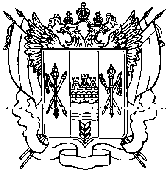 АДМИНИСТРАЦИЯ ПРИВОЛЬНЕНСКОГО СЕЛЬСКОГО ПОСЕЛЕНИЯРЕМОНТНЕНСКОГО РАЙОНА
РОСТОВСКОЙ ОБЛАСТИПОСТАНОВЛЕНИЕОб утверждении отчета о ходе работ по  реализации ведомственной целевой программы «Обеспечение первичных мер пожарной безопасности в границах населенных пунктов в муниципальном образовании «Привольненское сельское поселение» в 2011-2013 году» за 2012 год           В соответствии с постановлением Администрации Привольненского сельского поселения  от 02.02.2012г. № 5 «О Порядке принятия решения о разработке муниципальных долгосрочных целевых программ, их формирования и реализации и Порядке проведения и критериях оценки эффективности реализации муниципальных долгосрочных целевых программ»,ПОСТАНОВЛЯЮ:            1. Утвердить отчет о ходе работ по реализации муниципальной долгосрочной целевой программы «Обеспечение первичных мер пожарной безопасности в границах населенных пунктов в муниципальном образовании «Привольненское сельское поселение» в 2011-2013 году», утвержденной постановлением  Администрации Привольненского сельского поселения от 10.09.2010г. № 56 (в редакции постановлений от 26.10.2011г. № 95А, от 27.12.2012 № 53)  согласно приложению к настоящему постановлению.2 Данное постановление подлежит размещению на официальном сайте Администрации Привольненского сельского поселения.           3. Контроль за исполнением постановления возложить на начальника сектора экономики и финансов Мирошникову А.В.Глава Привольненского сельского поселения                                                               В.Н.МироненкоПостановление вноситсектор экономики и финансов     Приложение                                                                                                          к постановлению администрации  Привольненского сельского поселенияот 10.04.2013г. № 38ОТЧЕТо ходе работ по реализации ведомственной целевой программы «Обеспечение первичных мер пожарной безопасности в границах населенных пунктов в муниципальном образовании «Привольненское сельское поселение» в 2011-2014 году» за 2012 годНа реализацию мероприятий  ведомственной целевой  программы «Обеспечение первичных мер пожарной безопасности в границах населенных пунктов в муниципальном образовании «Привольненское сельское поселение» в 2011-2014 году» (далее Программы),   в 2012 году предусмотрено 13,8 тыс. рублей, в том числе:  за счет средств местного бюджета – 13,8 тыс. рублей.Кассовые расходы составили 13,8 тыс. рублей или  100,0  процентов к годовым назначениям. Объем о финансировании и освоении проводимых мероприятий программы в 2012 году  приведен в приложении к настоящему отчету.Основными направлениями деятельности  Исполнителей Программы в 2012 году являлись: - уменьшение количества пожаров, снижение рисков возникновения и смягчение последствий чрезвычайных ситуаций;- сокращение материальных потерь от пожаров;- сокращение времени реагирования подразделений пожарной охраны на пожары, поисково-спасательного подразделения – на происшествия и чрезвычайные ситуации;- увеличение видов и объемов аварийно-спасательных работ, разрешенных для выполнения поисково-спасательному подразделению;- улучшение материальной базы учебного процесса по вопросам гражданской обороны и чрезвычайным ситуациям;При этом решались следующие задачи:- разработка и реализация мероприятий, направленных на соблюдение правил пожарной безопасности населением и работниками учреждений социальной сферы;- повышение объема знаний и навыков в области пожарной безопасности руководителей, должностных лиц и специалистов;- повышение квалификации и обучение личного состава спасательных подразделений;- информирование населения о правилах поведения и действиях в чрезвычайных ситуациях;Выводы: - Промежуточные значения целевых показателей на 2012 год достигнуты  в  полном объеме ;Предложение- учитывая, что достижение результатов программы послужит повышению уровня пожарной безопасности целесообразно в 2013 году продолжить реализацию данной программы.                                                                                                                                                                                                                            Приложение к отчетуо ходе работ по реализации ведомственной целевой программы «Обеспечение первичных мер пожарной безопасности в границах населённых пунктов в муниципальном образовании «Привольненское сельское поселение» в 2011-2014 году» за 2012 годОТЧЕТо финансировании и освоении проводимых программных мероприятийпо «Обеспечению первичных мер пожарной безопасности в границах населённых пунктов в муниципальном образовании «Привольненское сельское поселение» в 2011-2014 году»(наименование муниципальной долгосрочной целевой программы)по состоянию на «01» января 2013г.(представляется ежеквартально, до 15-го числа месяца,следующего за отчетным периодом)(тыс. рублей)       10.04.2013         № 38         п.Привольный№ п/пНаименование мероприятияСроки выпол- ненияМуниципальный  заказчик – главный распоря-дитель средств местногобюджетаИсточники финансированияОбъем ассигнований в соответствии с постановлением Администрации Привольненского сельского поселенияоб утверждении ПрограммыУточненный план ассигнований на текущий годИсполнено (кассовые расходы)Объемы неосвоенных средств и причины их неосвоения123456789Всего по программеВсего 13,813,813,8-Всего по программеФедеральный бюджет Всего по программеОбластной бюджет Всего по программеМестный бюджет 13,813,813,8-Всего по программеВнебюджетные источники1.Услуги  по  предупреждению   и ликвидации  последствий чрезвычайных ситуаций в границах поселения, оперативному обслуживанию опасных объектов поселения2012Администрация Привольненского сельского поселениявсего 10,010,010,0-1.Услуги  по  предупреждению   и ликвидации  последствий чрезвычайных ситуаций в границах поселения, оперативному обслуживанию опасных объектов поселения2012Администрация Привольненского сельского поселенияфедеральный бюджет 1.Услуги  по  предупреждению   и ликвидации  последствий чрезвычайных ситуаций в границах поселения, оперативному обслуживанию опасных объектов поселения2012Администрация Привольненского сельского поселенияобластной бюджет 1.Услуги  по  предупреждению   и ликвидации  последствий чрезвычайных ситуаций в границах поселения, оперативному обслуживанию опасных объектов поселения2012Администрация Привольненского сельского поселенияместный бюджет 10,010,010,0-1.Услуги  по  предупреждению   и ликвидации  последствий чрезвычайных ситуаций в границах поселения, оперативному обслуживанию опасных объектов поселения2012Администрация Привольненского сельского поселениявнебюджетные источники2.Курсовая подготовка по соответствующим программам обучения руководителей, должностных лиц и специалистов ГО и ЧС2012Администрация Привольненского сельского поселениявсего 3,83,83,8-2.Курсовая подготовка по соответствующим программам обучения руководителей, должностных лиц и специалистов ГО и ЧС2012Администрация Привольненского сельского поселенияфедеральный бюджет 2.Курсовая подготовка по соответствующим программам обучения руководителей, должностных лиц и специалистов ГО и ЧС2012Администрация Привольненского сельского поселенияобластной бюджет 2.Курсовая подготовка по соответствующим программам обучения руководителей, должностных лиц и специалистов ГО и ЧС2012Администрация Привольненского сельского поселенияместный бюджет 3,83,83,8-2.Курсовая подготовка по соответствующим программам обучения руководителей, должностных лиц и специалистов ГО и ЧС2012Администрация Привольненского сельского поселениявнебюджетные источники